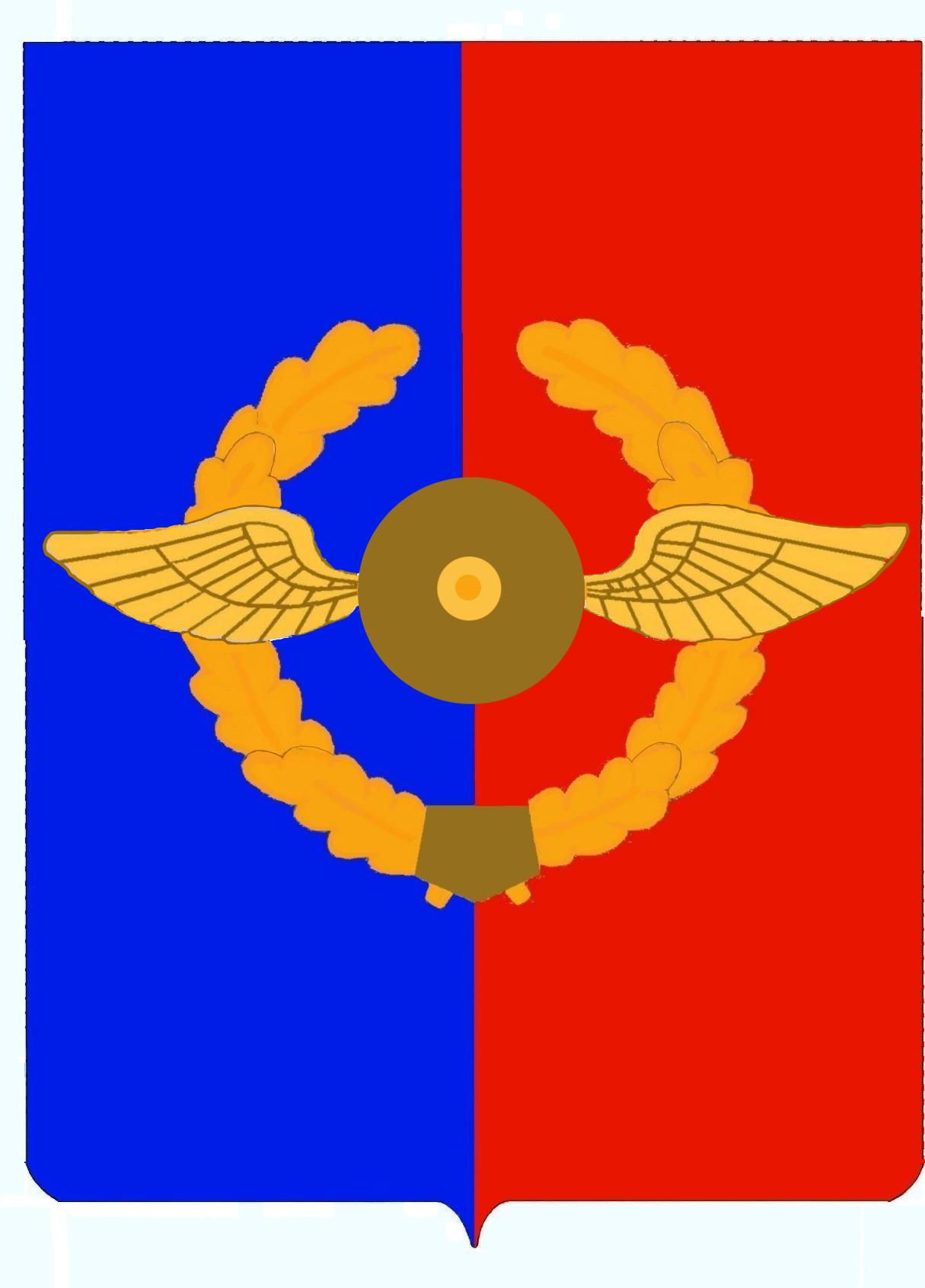 Российская ФедерацияИркутская областьУсольское районное муниципальное образованиеА Д М И Н И С Т Р А Ц И ЯГородского поселенияСреднинского муниципального образованияП О С Т А Н О В Л Е Н И Е     От 08.12.2020г.					                    № 62р.п.СреднийОб учреждении официального периодическогопечатного средства массовой информации «Информационный бюллетень Среднинского муниципального образования»В соответствии с Законом Российской Федерации от 27 декабря 1991года № 2124-1  «О средствах массовой информации», Федеральным законом от 06 октября 2003 года №131- ФЗ «Об общих принципах организации местного самоуправления в Российской Федерации»,  в целях опубликования муниципальных правовых актов, обсуждения проектов муниципальных правовых актов, доведения до сведения жителей городского поселения Среднинского  муниципального образования официальной информации о социально-экономическом и культурном развитии городского поселения Среднинского муниципального образования, о развитии его общественной инфраструктуры и иной официальной информации, руководствуясь ст.ст. 7,  23, 47, 51 Устава городского поселения Среднинского муниципального образования, администрация городского поселения Среднинского муниципального образованияП О С Т А Н О В Л Я Е Т:1. Учредить с  01 января 2021 года на территории городского поселения Среднинского муниципального образования официальное периодическое  печатное средство массовой информации органов местного самоуправления городского поселения Среднинского муниципального образования «Информационный бюллетень Среднинского муниципального образования».2. Утвердить Положение об официальном периодическом печатном средстве массовой информации «Информационный бюллетень Среднинского муниципального образования» (Прилагается). 3.Определить «Информационный бюллетень Среднинского муниципального образования» официальным источником  опубликования (обнародования) муниципальных правовых актов.4. Функции по организации издания официального периодического печатного средства массовой информации «Информационный бюллетень Среднинского муниципального образования» возложить на главного инспектора по делопроизводству, хранению и архивированию документов городского поселения Среднинского муниципального образования.5. Определить главным  редактором «Информационного бюллетеня Среднинского муниципального образования» Литвинову Светлану Владимировну, главного специалиста по организационным вопросам и кадрам администрации городского поселения Среднинского муниципального образования.6. Главному инспектору по делопроизводству, хранению и архивированию документов опубликовать настоящее постановление в газете «Новости» и разместить на официальном сайте администрации городского поселения Среднинского муниципального образования www.srednyadm.ru в информационно-телекоммуникационной сети «Интернет». 	7. Контроль за исполнением настоящего постановления возложить на заместителя главы муниципального образования Сагитову Т.Е.        Глава городского поселения Среднинского муниципального образования                                 В.Д.БарчуковУТВЕРЖДЕНОПоложениеоб официальном периодическом печатном средстве массовой информации «Информационный бюллетень Среднинского муниципального образования»Общие положения1.1. Периодическое печатное издание средства массовой информации «Информационный бюллетень Среднинского муниципального образования»  (далее - Бюллетень) является официальным средством массовой информации, учрежденным и издающимся в соответствии с Законом Российской Федерации от 27 декабря 1991 года № 2124-1 «О средствах массовой информации», предназначенным для опубликования муниципальных правовых актов органов местного самоуправления городского поселения Среднинского муниципального образования, затрагивающих права, свободы, обязанности человека и гражданина, устанавливающие правовой статус организаций, учредителем которых выступает муниципальное образование, а также соглашений, заключаемых между органами местного самоуправления,  иных актов, обсуждения проектов муниципальных правовых актов органов местного самоуправления городского поселения Среднинского муниципального образования по вопросам местного значения, доведения до сведения жителей городского поселения Среднинского муниципального образования  официальной информации о социально-экономическом и культурном развитии городского поселения Среднинского муниципального образования, о развитии его общественной инфраструктуры и иной официальной информации.
             1.2. Учредителем Бюллетеня  является администрация городского поселения Среднинского муниципального образования, которая выступает в качестве редакции, издателя и распространителя.Функции редактора, издателя и распространителя   Бюллетеня выполняет  заместитель главы муниципального образования.Главным редактором Бюллетеня  является главный специалист по организационным вопросам и кадрам администрации городского поселения Среднинского муниципального образования.Верстальщиком Бюллетеня является главный инспектор по делопроизводству, хранению и архивированию документов администрации городского поселения Среднинского муниципального образования.1.3. Правовую основу деятельности по изданию, распространению Бюллетеня составляют Конституция Российской Федерации, Федеральный закон от 6 октября 2003 года № 131-ФЗ «Об общих принципах организации местного самоуправления в Российской Федерации», Закон Российской Федерации от 27 декабря 1991 года № 2124-1 «О средствах массовой информации», иные правовые акты Российской Федерации, Иркутской области, Устав городского поселения Среднинского муниципального образования, настоящее Положение, иные муниципальные правовые акты администрации городского поселения Среднинского муниципального образования.
           1.4. Бюллетень издается с целью информирования граждан, организаций, учреждений, предприятий, органов государственной власти и органов местного самоуправления и их должностных лиц о принятых муниципальных правовых актах, о соглашениях, заключенных между органами местного самоуправления,  официальных сообщений и материалов органов местного самоуправления городского поселения Среднинского муниципального образования.2. Структура Бюллетеня2.1. На первой странице Бюллетеня размещается:
1) герб городского поселения Среднинского муниципального образования;
2)наименование (название) издания;
3)учредитель;
4)фамилия, инициалы главного редактора;
5) порядковый номер выпуска и дата его выхода в свет;
6)тираж;
7)пометка «Бесплатно»;
8) адрес  учредителя;9)адрес  типографии.
           2.2. При опубликовании муниципальных правовых актов органов местного самоуправления городского поселения Среднинского муниципального образования в обязательном порядке указываются следующие реквизиты:
1) наименование муниципального правового акта;
2) орган, принявший такой акт;
3) дата принятия;
4) должность, фамилия и инициалы должностного лица,  его подписавшего;
5) регистрационный номер муниципального правового акта.3. Периодичность издания Бюллетеня3.1. Бюллетень издается раз в неделю. 3.2. Тираж бюллетеня составляет 100 экземпляров.3.3. Формат Бюллетеня – А3.4. Распространение Бюллетеня         4.1.Бюллетень распространяется на некоммерческой основе. 
         4.2. Бюллетень распространяется через учреждения и организации всех форм собственности, находящиеся на территории городского поселения Среднинского муниципального образования.Обязательно размещается на информационном стенде в администрации городского поселения Среднинского муниципального образования и на информационных стендах в поселении.
         4.3. Обязательные бесплатные экземпляры Бюллетеня рассылаются в соответствии с Федеральным законом от 29 декабря 1994 года № 77-ФЗ «Об обязательном экземпляре документов».5. Порядок предоставления материаловдля опубликования в Бюллетене5.1. Муниципальные правовые акты, соглашения, заключаемые между органами местного самоуправления, официальные сообщения и материалы органов местного самоуправления городского поселения Среднинского муниципального образования  поступают к главному редактору Бюллетеня в электронном виде и (или) на бумажных носителях и регистрируются в журнале поступления материалов.
6. Финансовое и материально-техническоеобеспечение деятельности Бюллетеня6.1.Финансирование издания Бюллетеня осуществляется за счет средств бюджета городского поселения Среднинского муниципального образования.
         6.2. Материально-техническое обеспечение процесса издания и распространения Бюллетеня осуществляет администрация городского поселения Среднинского муниципального образования.7. Полномочия главного редактора и верстальщика Бюллетеня          7.1. Главный редактор Бюллетеня имеет полномочия, предусмотренные Законом Российской Федерации от 27 декабря 1991 года № 2124-1 «О средствах массовой информации» и настоящим Положением.
         7.2. Главный редактор Бюллетеня принимает решение о включении материалов в очередной номер Бюллетеня, утверждает состав и макет очередного номера, подписывает номер в печать, дает разрешение на выход Бюллетеня в свет.
          7.3. Главный редактор и Верстальщик организуют подготовку макетов, печать, распространение Бюллетеня, осуществляют контроль над ходом издательского процесса, выполнением договорных условий о подготовке, изготовлении и распространении Бюллетеня, отвечают за выполнение обязательств по доставке обязательных бесплатных экземпляров.
8. Заключительные положения            8.1. Прекращение или приостановление деятельности Бюллетеня осуществляется на основании постановления администрации городского поселения Среднинского муниципального образования либо решения суда в случаях и порядке, предусмотренных Законом Российской Федерации от 27 декабря 1991 года N 2124-1 "О средствах массовой информации".        Заместитель главы муниципального образования                          Т.Е.СагитоваПостановлением администрации городского поселения Среднинскогомуниципального образованияот  08.12.2020г. №62